František Fajtl - Sestřelen 
Supermarine Spitfire VB, BM210, "MT-F", 122. peruť RAF,
5.květen 1942, pilot S/Ldr František Fajtl
Dne 5.5.1942 doprovázely 64., 122. a 313. stíhací peruť svaz bombardovacích Bostonů s úkolem napadnout průmyslovou zónu francouzského města Lille. Po úspěšném splnění úkolu byl celý svaz napaden silným seskupením německých stíhačů. V nastalém boji S/Ldr Fajtl sestřelil dva nepřátelské stroje, ale po druhém úspěchu byl sám zaskočen skupinou německých strojů a následně sestřelen. Se svým silně poškozeným strojem dokázal nouzově přistát poblíž zámku Hardifort, 14 km od Hazebroucku. Německému zajetí se mu podařilo  uniknout. Přes Francii a Španělsko se dostal do Gibraltaru, odkud se 21.8.1942 vrátil zpět do Anglie."...
  Protivníkův letoun nebyl dosud poškozen. Černé kříže na koncích křídel se výrazně odrážely od zelenavého povrchu draku, ale veškerou mou pozornost lákal štíhlý krk, v němž bylo ukryto srdce - motor. Rozsvícený zaměřovač byl připraven k palbě. Nečekal jsem dlouho a stiskl knoflík pro společný odpal zbraní. Štěkot kulometů, dunivé rány kanónů a chvění celého spitfiru potvrdily, že palebná hodnota mého letadla předešlým bojem neutrpěla. Všechny hlavně vyslaly náboje do cíle, z jehož povrchu všude vyskakovaly záblesky.
  Zdálo se mi, že německý pilot nemůže mou palbu přežít, neboť jsem střílel z ideální polohy, zezadu a z malé vzdálenosti. Čas střelby byl velmi krátký, má rychlost převyšovala rychlost nepřítele. Řítil jsem se ke své oběti jako k nepohyblivému cíli a nepomohlo ani ubrání plynu. Přestal jsem pálit těsně za ocasem německého letadla a musel jsem prudce uhnout, abych zamezil srážce. Nebyl jsem rušen ani napaden, a proto jsem vyklonil letoun do ostré zatáčky, abych se odbrzdil a zasadil mu novou smrtelnou ránu. Vtom jsem zahlédl kouř z jeho motoru, pak následoval prudký zvrat letadla a bezvládný pád k zemi. Pilot byl pravděpodobně raněn, možná i smrtelně, nebo byla ustřelena kormidla. ponechávám ho jeho osudu a chci zamířit domů. Běda! Najednou zjišťuji, že jsem zaskočen - v horečném chvatu jsem nepostřehl čtyři německé stíhače zleva i zprava. Řezali dráhu a nadbíhali mi. Vystřelil jsem pod levou dvojici a přitažením řídící páky zrychlil let střemhlav. Je zle ... Zezadu již do mne někdo střílí. Je jich na mne nejméně už půl tuctu, snad i víc.
  Uvědomil jsem si situaci: přijmout boj by znamenalo sebevraždu. Nebylo jiného východiska než uniknout. Strach z tragického konce alarmoval a nutil bleskurychle jednat: využít rychlosti a provést opět únik ve strmém piké maximální rychlostí.
 Krůpěje potu na čele i pod leteckou kuklou ledově mrazily i žhavě pálily. Do nohou i rukou vjela křečovitá síla. Oči zděšeně prohledávaly obzor v širokém okruhu, který se však záhy zúžil do ostrého úhlu přímo vpřed. Srdce a tepny se rozbušily k prasknutí a zpěněná krev hnětla každý sval a bičovala celé tělo. Můj život byl v sázce a v rukou osudu ...
  Nestačil jsem nic domyslet, v mžiku projela první dávka nepřátelských střel spitfirem a roztrhla kus pravého křídla. Můj střemhlavý let přecházel v závratný závod, doslovně v závod na život a na smrt, neboť smečka pronásledovatelů mi byla stále v patách a zuřivě do mne střílela. Červeně svítící a trasující střelivo mi létalo nad hlavou a kdesi přede mnou se sbíhalo a vyhasínalo. Přitlačil jsem ještě víc páku výškového kormidla a po každém výstřelu lovců jsem instinktivně shýbl hlavu. Byl to nedůstojný pohyb, hrbit se před nepřítelem a smrtí, ale nebylo času přemýšlet o vlastní nemohoucnosti. Letěl jsem kolmo k zemi, očekávaje spásu i obávaje se nejhoršího ... Kilometry se snažily předbíhat vteřiny ...
  Za malou chvíli následoval druhý zásah, drobné i hrubé střelivo zabubnovalo a zapleskalo hrozivě po mém propoceném spitfiru a po motoru, který začal kouřit a hořet. Kouř promíchaný s plamínky, olizoval z vnějšku stěny kabiny. Pronikne i dovnitř? Jak dlouho mne uchrání azbestová stěna za motorem? Smysly chtěly jednat, ale údy jako by zkameněly před blížícím se zánikem.
  Co dělat? Vyskočit? V letu střemhlav při tak vysoké rychlosti je to nemožné. Vyrovnám-li let a snížím rychlost, abych se mohl zachránit padákem, zahynu, neboť útočníkům poskytnu nádherný terč. Nezbývá než pokračovat v piké a vsadit vše na jednu kartu ...
  Ale Němci byli příliš lační, aby mne nechali beztrestně utéci. Zasahují mne ještě jednou, tentokráte smrtelně. Cítím praskot střel po celém spitfiru a oči v bezmocném údivu sledují rozsekanou kabinu a mizící přístroje na palubní desce, z nichž nepoškozen zůstal jediný. Stěny kabiny jsou probity a já děkuji jen štěstí a pancíři za zády, že jsem unikl jisté smrti - se směšným - zásahem - ustřeleným podpatkem pravé boty.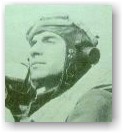 František Fajtl, stíhací pilot za druhé světové války a autor knih s válečnou tématikou, se narodil 20. srpna 1912 v Doníně.

Od svých šesti let cvičil v Sokolské jednotě Toužetín, což byla dobrá příprava na jeho pozdější dráhu profesionálního pilota. V roce 1932 absolvoval obchodní akademii v Trnavanech a nastoupil základní vojenskou službu. 

Byl přijat na Vojenskou akademii v Hranicích na Moravě a po její absolvování nastoupil jako poručík letectva u 2. leteckého pluku dr. Edvarda Beneše v Olomouci a Přerově.

Po obsazení Československa nacisty utekl František Fajtl do Polska, kde se přihlásil k československému zahraničnímu odboji. Po napadení Polska Německem odešel do Francie, kde se stal po vypuknutí 2. světové války příslušníkem francouzského stíhacího letectva.

Po kapitulaci Francie v roce 1940 odešel Fajtl společně s dalšími československými vojáky do Británie a stal se pilotem britské RAF (Royal Air Force). V roce 1941 byl jmenován velitelem 313. československé stíhací perutě. Zúčastnil se leteckých útoků ve Francii, Belgii a Holandsku.

28. dubna 1942 byl Fajtl díky svým úspěchům v boji jmenován velitelem 122. britské perutě „City of Bombay“ a stal se prvním Čechem, který velel anglickým a belgickým pilotům.

5. května 1942 byl František Fajtl sestřelen při náletu na severní Francii. Podařilo se mu uniknout z německého obklíčení a pěšky došel přes Pyreneje až do Španělska.
Tam se sice dostal do frankistického koncentračního tábora, ale díky britské diplomacii se dostal zpět do Anglie.

V září 1944 odletěl do Banské Bystrice, kde se zúčastnil bojů za Slovenského národního povstání. Své zkušenosti uplatnil i v bitvě o Ostravu.

Po 2. světové válce byl Fajtl vyznamenán francouzskými a britskými vysokými řády a v hodnosti podplukovníka byl pověřován vysokými funkcemi. Po únoru 1948 byl z armády propuštěn a v letech 1950-1951 uvězněn na Mírově. Po propuštění pracoval v různých profesích. 

V roce 1968, v období „Pražského jara“ byl Fajtl rehabilitován a dostal hodnost plukovníka. Do veřejného života se však mohl zapojit až po listopadu 1989. Stanul v čele Svazu letců a v roce 1990 mu byla udělena hodnost generálmajora.
František Fajtl byl mimo jiné nositelem čtyř československých válečných křížů, britského Leteckého kříže za význačné činy (Distinguished Flying Cross), rytířem francouzské Čestné legie, nositelem sovětského Řádu za vítězství, Řádu Rastislava Štefánika, řádu Za vítězství a řádu Bílého lva.

Ve svých knihách popisoval František Fajtl zážitky nejen své, ale i svých přátel.
František Fajtl zemřel 4. října 2006 v Praze.

Dílo:
Bitva o Británii – o průběhu letecké bitvy o Británii
Generál nebe – vzpomínky československého válečného stíhače Františka Peřiny bojujícího v letech 1939 – 1945 v čs. jednotkách RAF
Létal jsem s Třistatřináctkou - memoáry válečného veterána, bojové operace a zákulisí 313. čs. stíhací perutě ve Velké Británii


Sestřelen – osobní zážitky čs. letce v Anglii, cesta okupovanou Francií zpět ke své jednotce. 313. stíhací peruť doprovázela bombardéry s úkolem napadnout průmyslovou zónu francouzského města Lille. Po úspěšném splnění úkolu a při návratu zpět byl celý svaz napaden německými stíhači. V nastalém boji se Fr. Fajtlovi podařilo sestřelit dva nepřátelské stroje, ale sám byl následně sestřelen. S poškozeným letadlem dokázal nouzově přistát poblíž zámku Hardifort. Podařilo se mu uniknout německému zajetí a přes Francii a Španělsko se dostal do Gibraltaru a odtud zpět do Anglie.
Válčil jsem v poušti – vzpomínky dělostřeleckého důstojníka R. Zdráhaly na boje 2. světové války v Africe a na život v zajateckém táboře
Hrdina století – příběh beznohého válečného stíhače RAF Douglase BaderaDva údery pod pás
Podruhé doma
Boje a návraty
Velel jsem stíhačům – podle pamětí generála Karla MrázkaDobří vojáci padli, ve vysílání Českého rozhlasu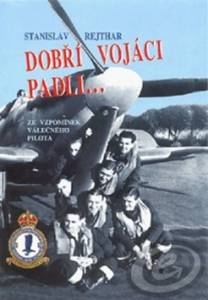 Dobří vojáci padli, jsou autentickými vzpomínkami rodáka z Kuroslep na Třebíčsku Stanislava Rejthara. Ten záhy po obsazení Československa nacisty odešel přes Polsko do Francie a dále pak do Anglie. Tady se zapojil do leteckých soubojů a při jedné z akcí byl vážně raněn. Později spolu s dalšími letci, pod vedením Františka Fajtla, odjel do Sovětského svazu, aby se zapojil do Slovenského národního povstání. 
Autor ve své knize líčí napínavé zážitky při útěku před nacisty, letecké souboje na západní frontě a na slovenském území. Velmi podrobně popisuje takzvaný Pochod bílou smrtí, tedy ústup československých vojáků po neúspěchu Slovenského národního povstání. Takřka deníkové zápisy Stanislava Rejthara jsou cennou výpovědí o běžných starostech našich vojáků. Tyto vzpomínky jsou pak zasazeny do širších souvislostí historických událostí. Literatura:František Fajtl - Generál nebeFrantišek Fajtl - Sestřelen.mobi